MINISTÉRIO DA EDUCAÇÃO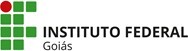 SECRETARIA DE EDUCAÇÃO PROFISSIONAL E TECNOLÓGICA INSTITUTO FEDERAL DE EDUCAÇÃO, CIÊNCIA E TECNOLOGIA DE GOIÁS PRÓ-REITORIA DE EXTENSÃOANEXO II - AVALIAÇÃO DE MÉRITOTABELA DE AVALIAÇÃO PARA SELEÇÃO DE AÇÕESMinMáx.Pontos pleiteados (preenchido peloproponente)Pontos obtidos (preenchido pela PROEX)Produtos/serviços gerados na Ação. [Descrever o(s) produto(s)/serviço(s)]04	pontos por produtoAté 20 pontosNúmero de servidores atuantes na equipe de trabalho da Ação01 ponto por servidorAté 10 pontosNúmero de estudantes (bolsistas), atuantes na equipe de trabalho da Ação02 pontos por estudante bolsistaAté 10 pontosNúmero de estudantes voluntários e egressos atuantes na equipe de trabalho da Ação01 ponto por estudante voluntário ou egresso.Até 10 pontosNumero de colaboradores externos na equipe de trabalho da Ação01	ponto porcolaboradorAté 10 pontosNúmero de pessoas da comunidade externa diretamente envolvidas e certificadas (ou a certificar) na ação proposta01 ponto por pessoa certificada/ a certificarAté 40 pontosTotalTotal100